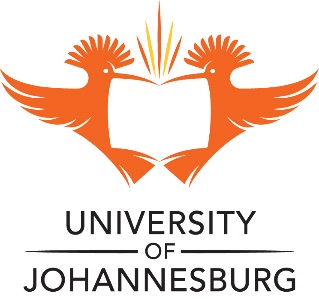 UNIVERSITY OF JOHANNESBURG (KINGSWAY CAMPUS)FACULTY/DIVISION: Science 	DEPARTMENT: Physics POST LEVEL: Senior Lecturer/Associate ProfessorVACANCY: Senior Lecturer/Associate Professor in AstrophysicsREF: A/1910104Introduction: 

The University of Johannesburg (UJ) is a vibrant and cosmopolitan university, striving towards global excellence and stature. Ranked amongst the top 4% in the QS World Class Universities Ranking and 61st in the QS BRICS World Class Universities Ranking, UJ is recognised as an international University of choice. As a University, we aim to enrich our academic profile, and develop UJ as the pan-African epicentre of critical intellectual inquiry.The Department of Physics on the UJ APK campus has 20 academic and 4 support staff members. We have more than 40 postgraduate students and service over 1000 undergraduate students. Our research interests cover:experimental condensed matter physics (magnetism, electronic structure and high-pressure physics),theoretical nuclear physics and particle physics,physics education, and astronomy and astrophysics. We are aiming to strenghten our current research strategic area in astronomy and astrophysics. For this particular post we are therefore looking for a candidate with an outstanding research track record in astronomy and/or astrophysics.Responsibilities:  This is a senior academic position (Senior Lecturer/Associate Professor) in the Department of Physics. The successful candidate shall be required to:  Establish a new sub-field of research or significantly contribute to the research in the department’s strategic research area in astronomy and/or astrophysics.Annually publish peer reviewed papers in accredited scientific academic journals and deliver papers at national and international conferences, commensurate with the level of appointment.Actively recruit and supervise BSc Honours, Masters and Doctoral students.Obtain research funding from external funding bodies. Lecture modules and manage courses at both undergraduate and Honours levels, among others.Perform administrative and other ad hoc duties as required.Minimum Requirements: A Doctoral degree in physics/astronomy/astrophysics. Prior experience in lecturing physics and astronomy or astrophysics and managing courses at university level (for Associate Professor level post only).An established track record of publishing academic papers in accredited scientific journals commensurate with the level of appointment. Completed supervision of postgraduate students.Have active national and/or international research collaborations. Have a track record of having successfully applied for external research funding.Recommendations: Have an NRF rating.Have regular publications in high-impact international journals. Provide evidence of being able to teach large classes effectively.Experience in course development and in working with underprepared students.Evidence of work contributions beyond the call of duty both within their work unit as well as in the broader community.A research interest and track record that synergises with the astrophysical research presently being carried out in the department. Competencies and Behavioural Attributes:Ability to successfully lecture physics and astronomy or astrophysics at undergraduate and Honours level.Proven scientific paper writing ability.Deep knowledge of research field of specialisation.Ability to work under pressure and tight deadlines. Good interpersonal skills.Please indicate for which rank you are applying, and whether you are willing to be considered for appointment at a lower rank.Please submit a teaching philosophy statement and teaching evidence in form of a teaching portfolio together with the other required documentation. CLOSING DATE: 17 November 2019COMMENCEMENT OF DUTIES:  01 January 2020  ENQUIRIES REGARDING THE JOB CONTENT:	 Prof. Emanuela Carleschi (Head: Physics Department, APK campus), Tel. 011-559-4004, email: ecarleschi@uj.ac.zaLOGIN AND APPLY ONLINE AT http://jobs.uj.ac.za 		Your application, comprising of a detailed Curriculum Vitae as well as the names and full contact details (including telephone numbers and e-mail addresses) of at least three traceable and credible referees must be uploaded before or on the closing date of the advertised post.  Please also attach the following: a copy of your highest academic qualification, proof of registration with professional bodies you might belong to and if applying for an academic position, a list of accredited research output and/ or a portfolio of your creative output.

Enquiries (UJ e-recruitment Portal)
If you require technical support/ assistance on the UJ e-recruitment website, please contact our service provider PNET on the following contact details: 0861 227337 / 0861 CAREER or email ujsupport@pnet.co.zaCandidates may be subjected to appropriate psychometric testing and other selection instruments.In conjunction to merit on the basis of qualifications, experience and proven achievements the University of Johannesburg is committed to providing equal employment opportunities for persons with disabilities and those individuals from the historically disadvantaged groups. As necessitated by operational requirements the University reserves the right not to make an appointment to positions advertised. If you have not received a response from the University within 21 weeks of the closing date, you should assume that your application has been unsuccessful. 